Декларація про майно, доходи, витрати і зобов’язання фінансового характеру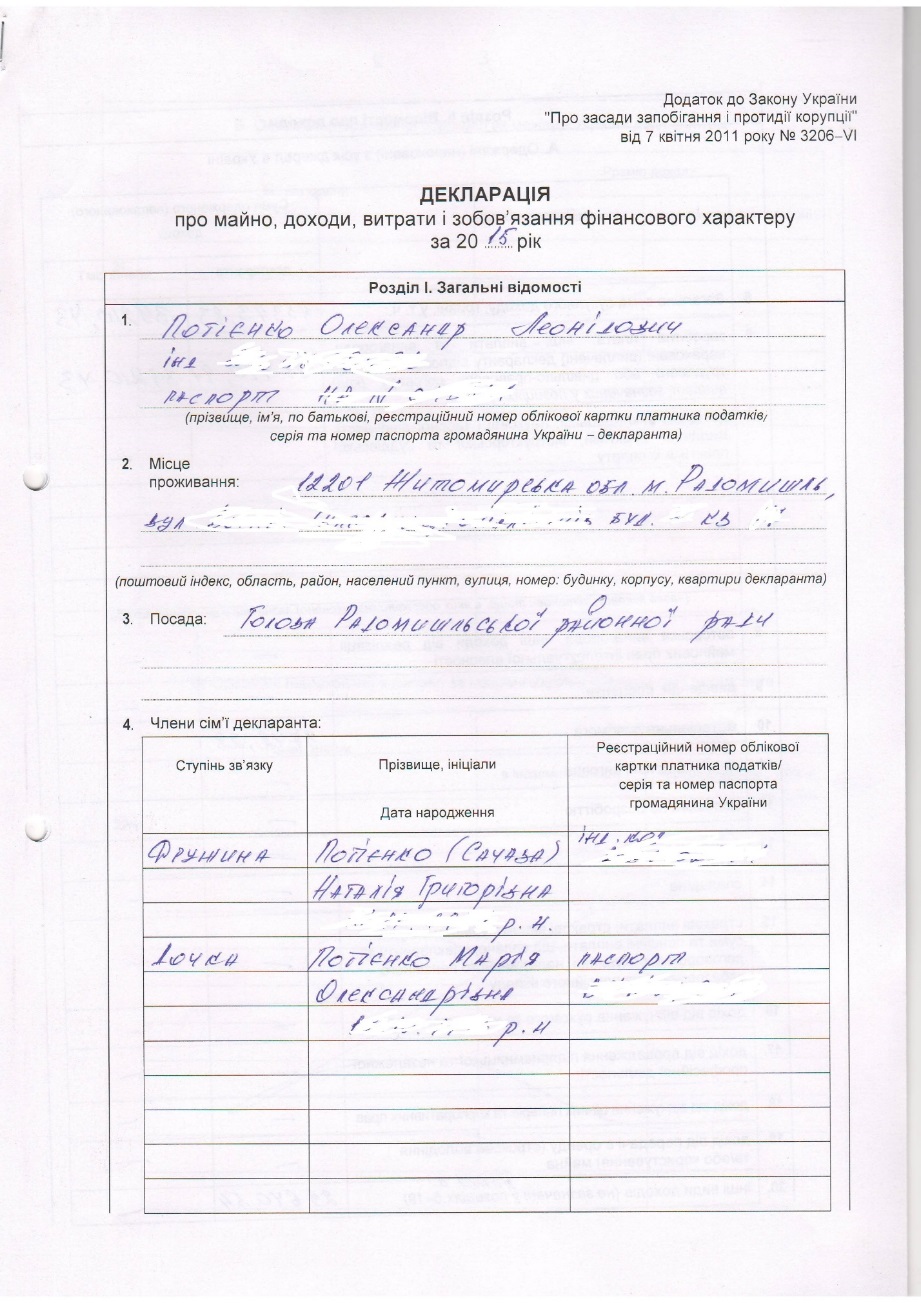 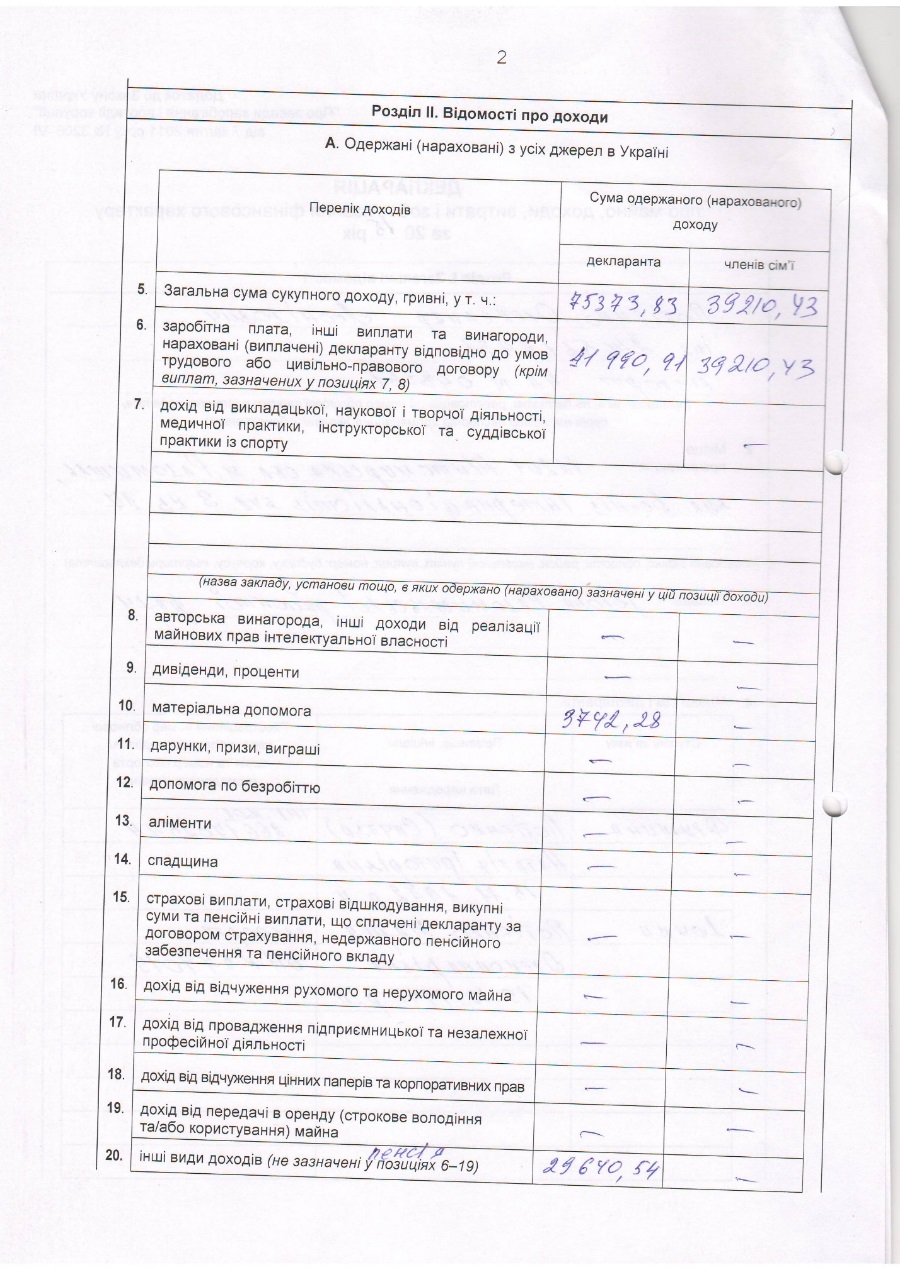 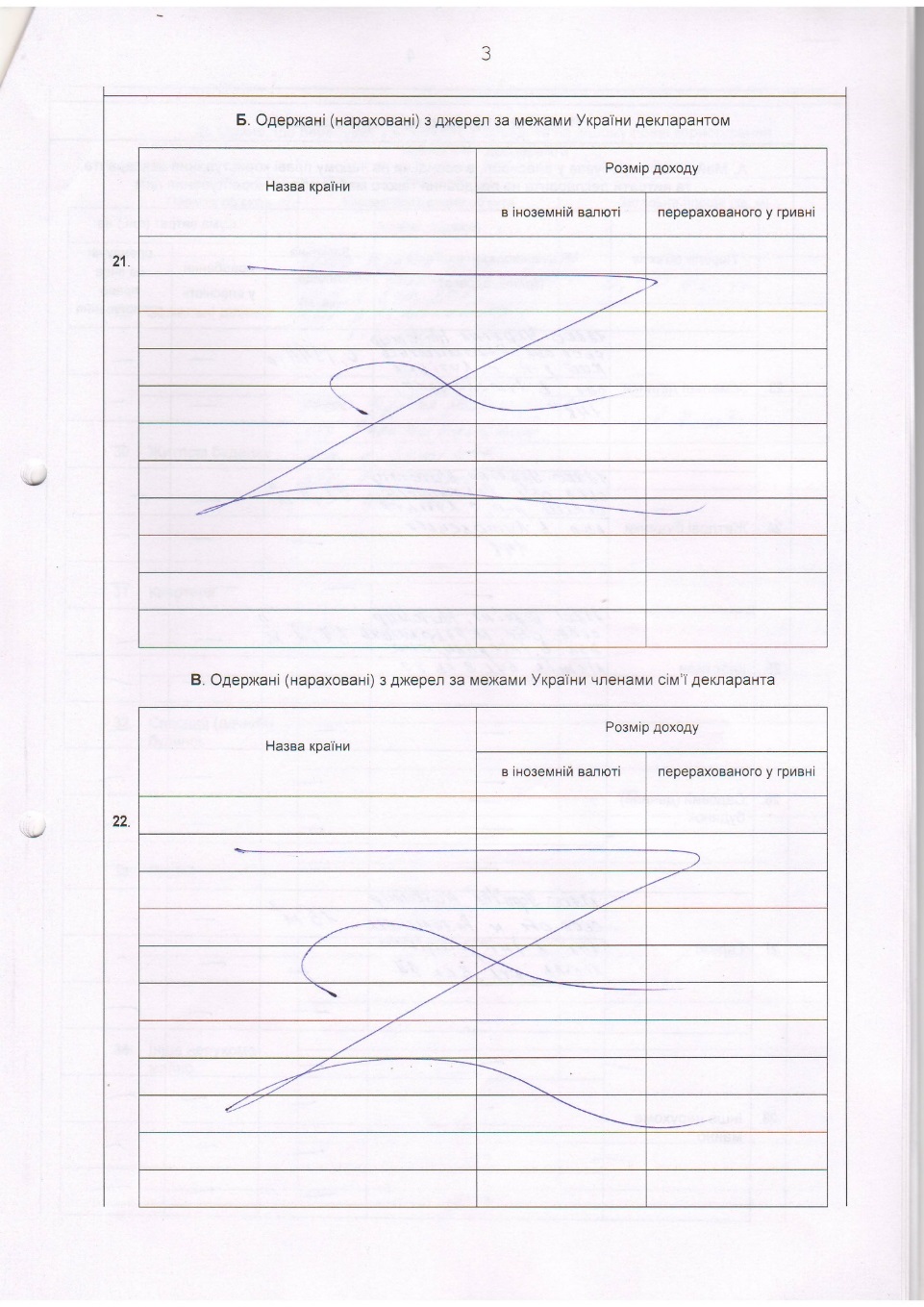 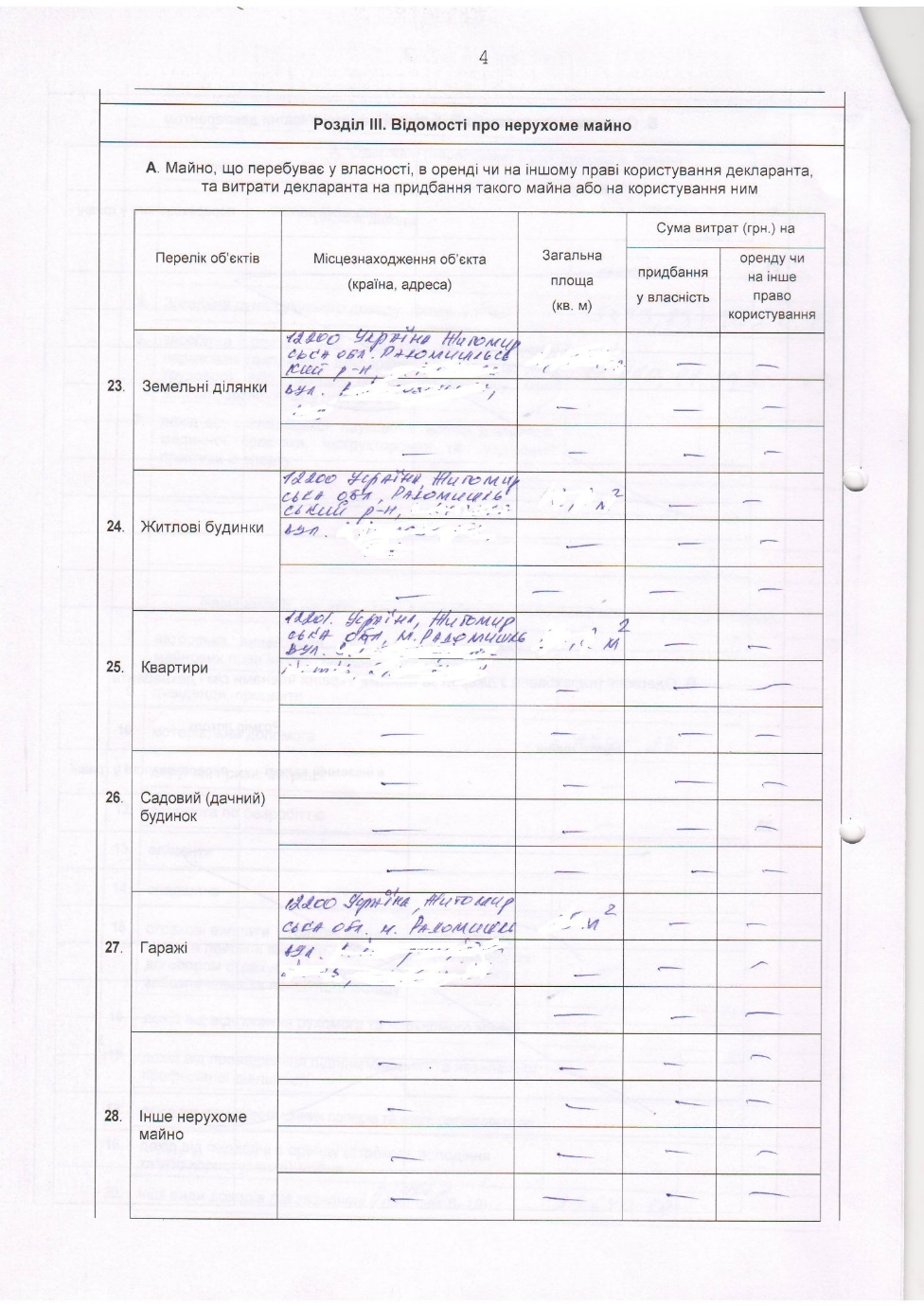 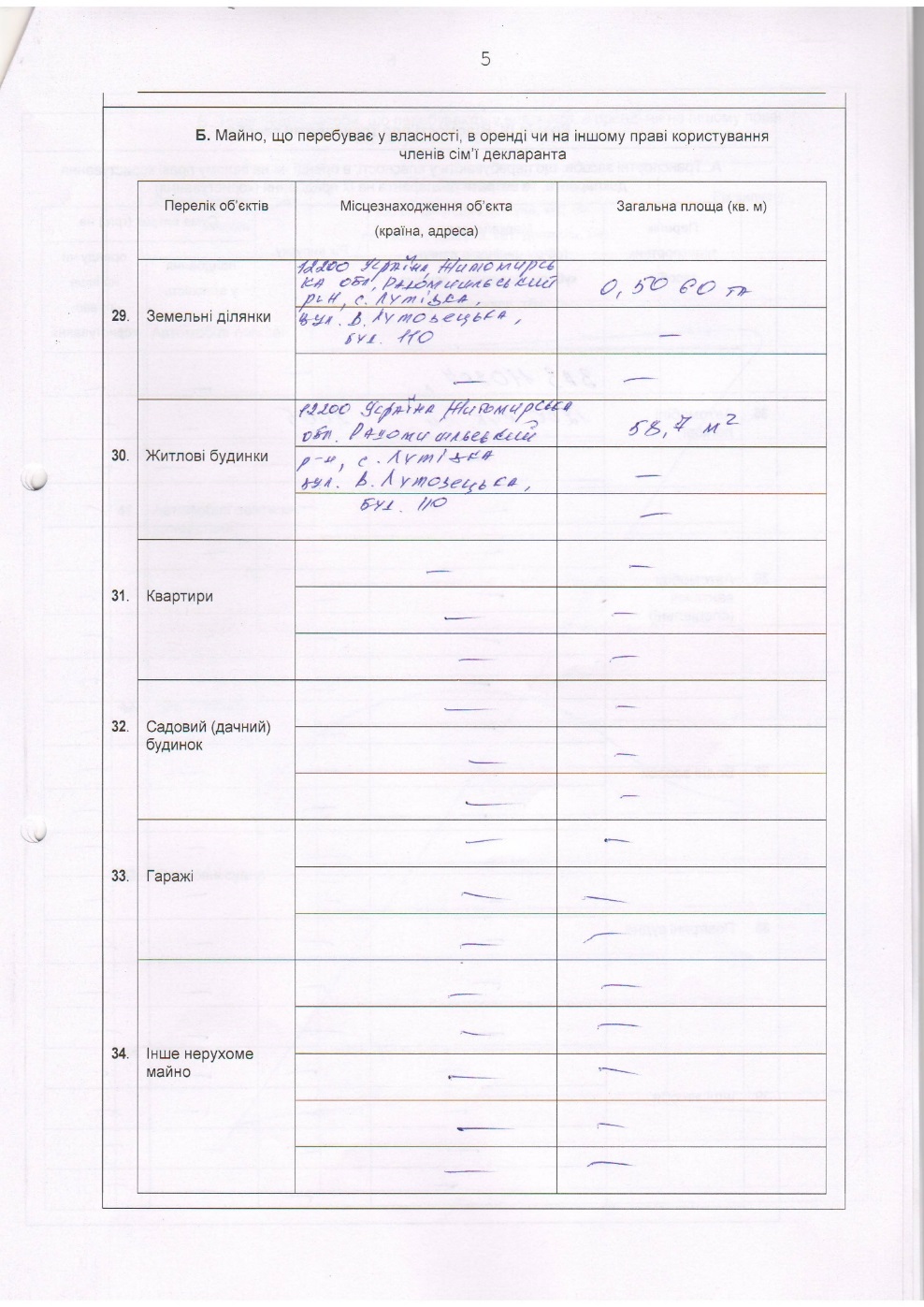 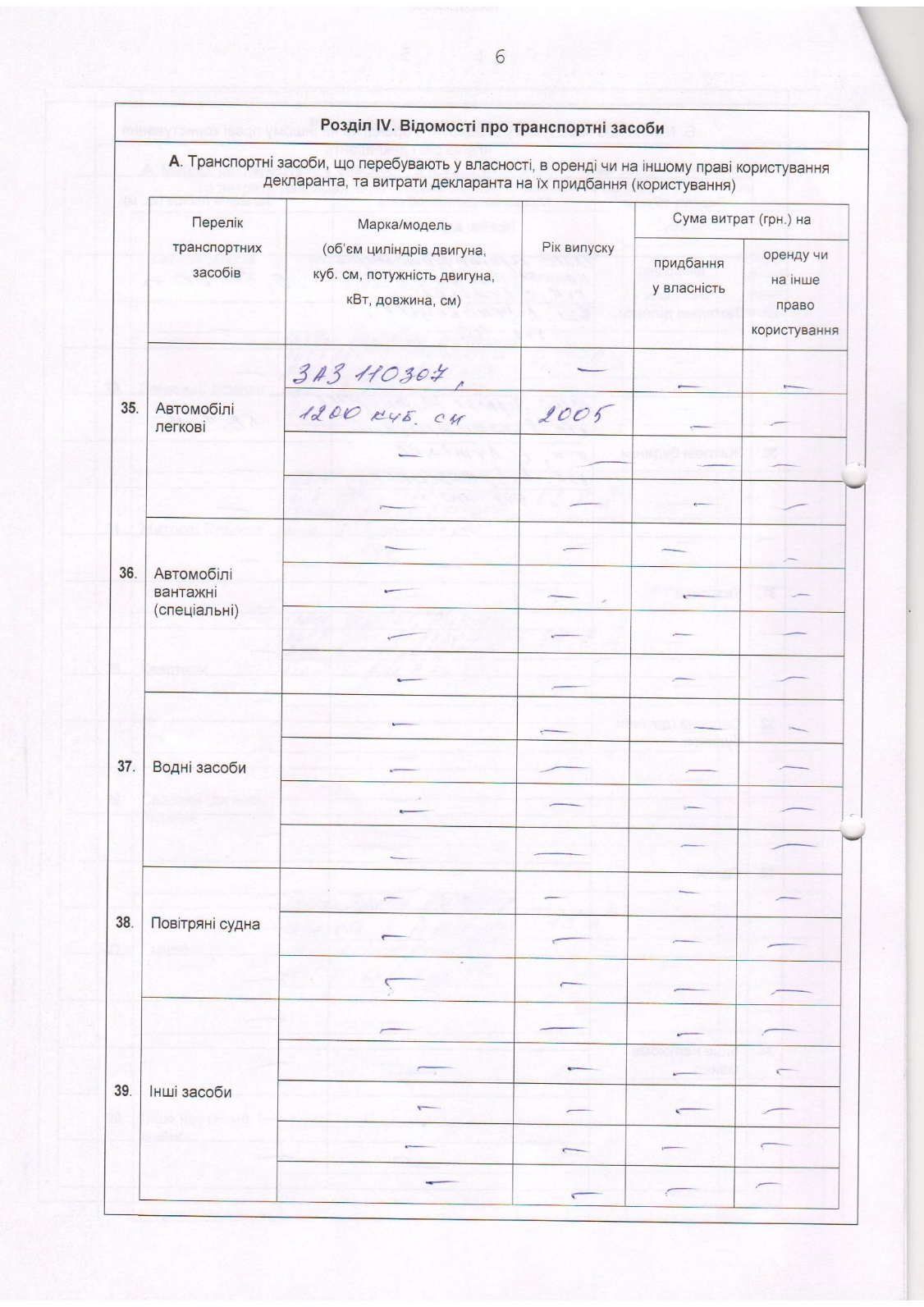 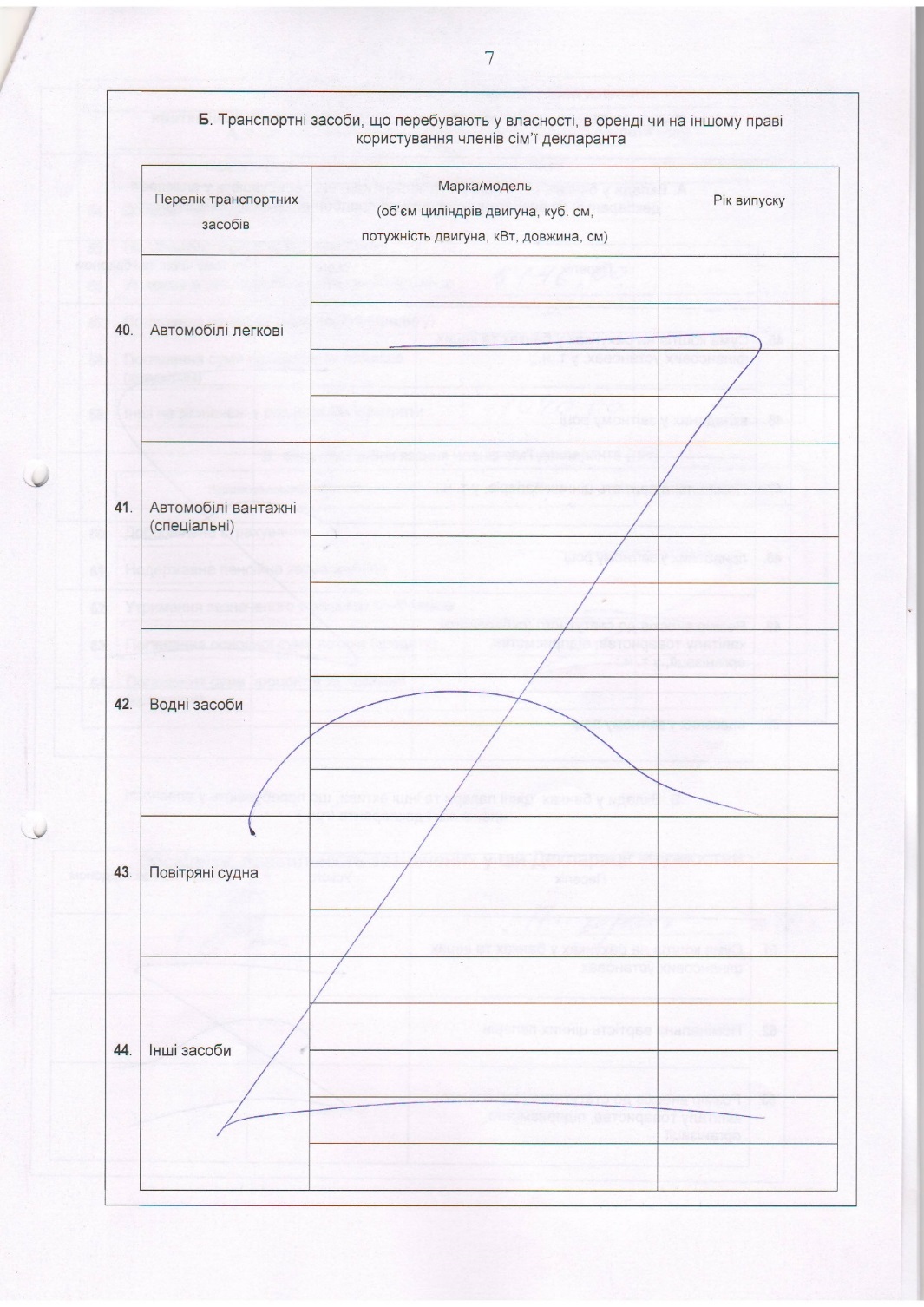 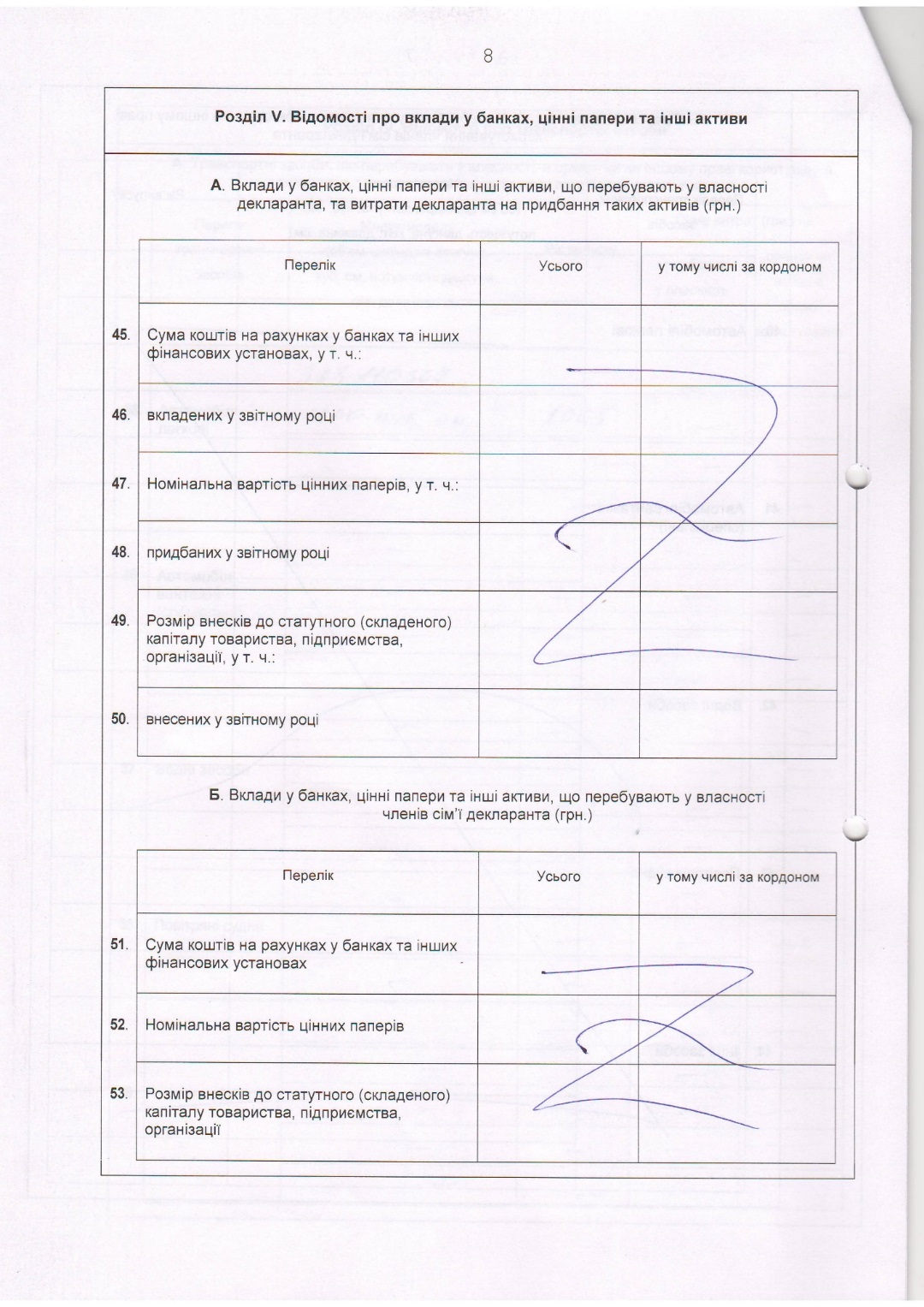 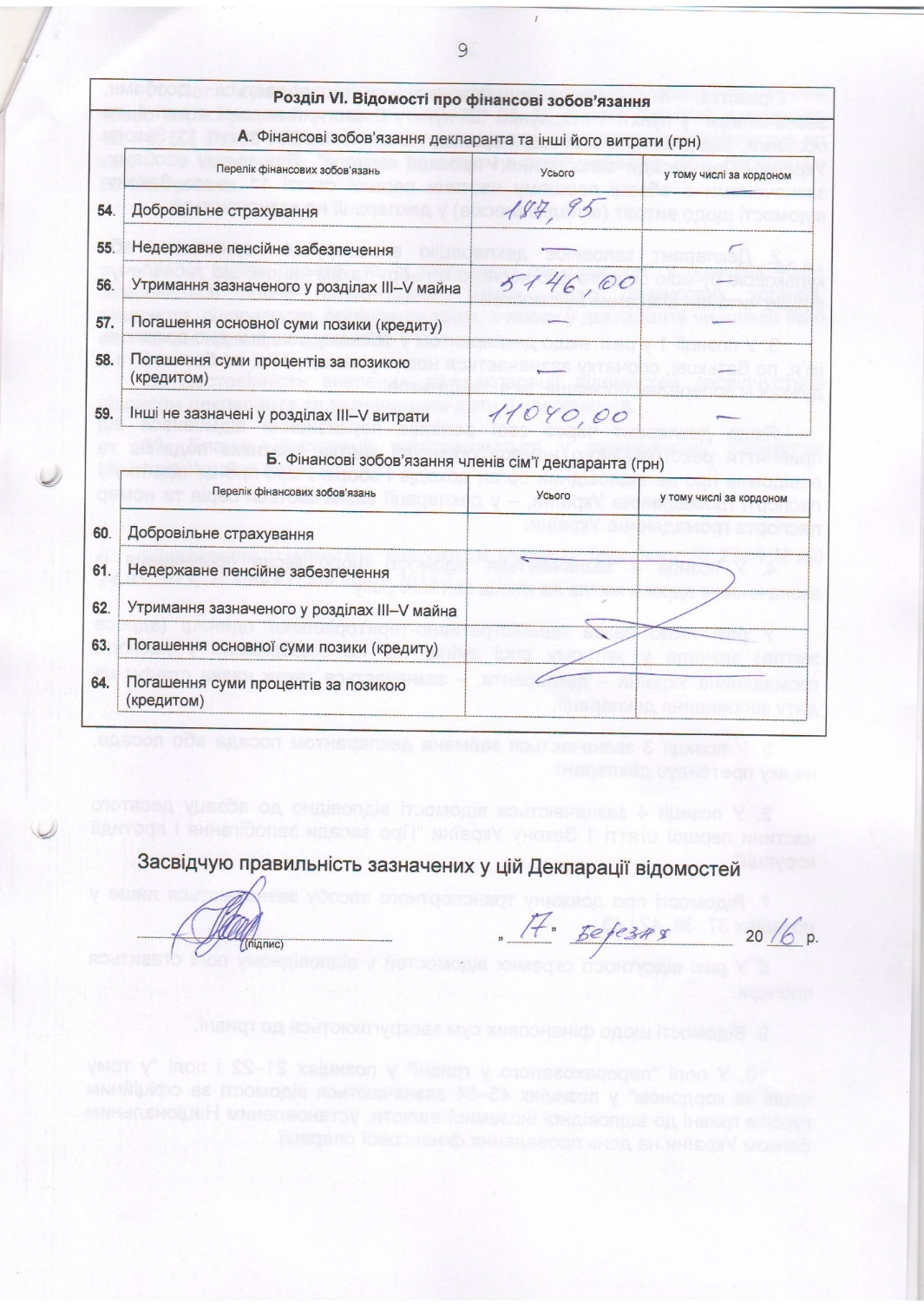 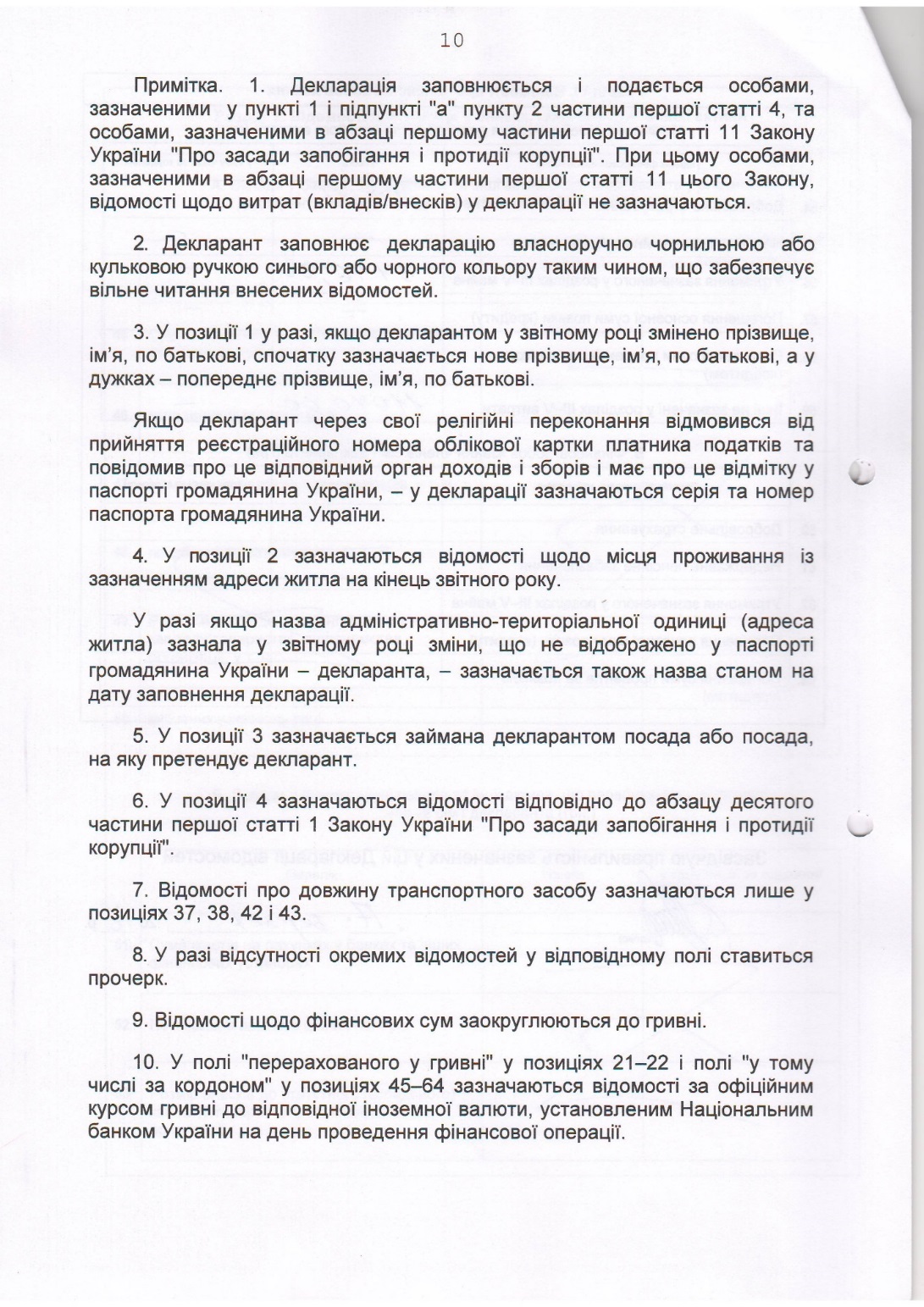 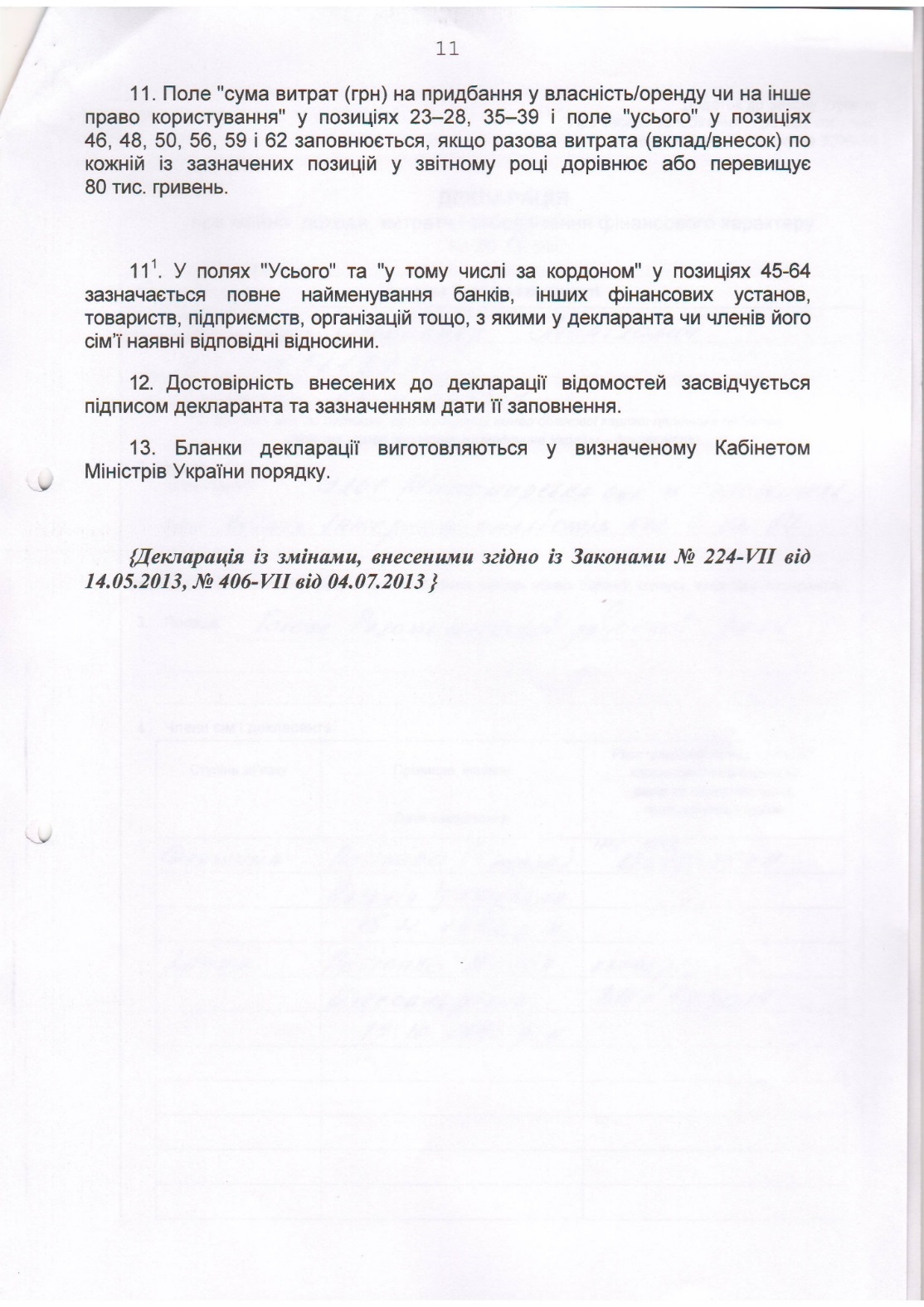 